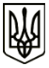 УКРАЇНАМЕНСЬКА МІСЬКА РАДАМенського району Чернігівської областіРОЗПОРЯДЖЕННЯВід 31 липня 2020 року	№ 196Про скликання позачергової 41 сесії Менської міської ради 7 скликання	Керуючись постановою КМУ № 392 від 17 червня 2020 року, ст. ст. 19, 20 Регламенту роботи Менської міської ради 7 скликання, враховуючи п. п. 5, 6 ст. 46 Закону України «Про місцеве самоврядування в Україні», Постанову Кабінету Міністрів України № 211 «Про запобігання поширенню на території України гострої респіраторної хвороби COVID-19, спричиненої коронавірусом SARS-CoV-2» від 11.03.2020 та в зв’язку з необхідністю термінового розгляду питань порядку денного відповідно до службової записки головного спеціаліста відділу земельних відносин Менської міської ради Скирти О.В. від 30.07.2020 р:Скликати 04 серпня 2020 року – позачергову 41 сесію Менської міської ради 7 скликання. Пленарне засідання позачергової 41-ї сесії Менської міської ради 7 скликання провести 04 серпня 2020 року о 12:00 за адресою м. Мена, вул. Героїв АТО, 3, в приміщенні малого залу КЗ «Менського будинку культури» з додатковими обмежувальними заходами (забезпечення учасників засобами індивідуального захисту, а також дотримання відповідних санітарних та протиепідемічних заходів).Основні питання порядку денного:Земельні питання Відповідальні за підготовку проектів рішень з даного питання є головний спеціаліст відділу земельних відносин Менської міської ради                          О.В. СкиртаІнші питання винесені на розгляд сесії згідно регламенту радиВідповідальні за підготовку проектів рішень заступники міського голови з питань діяльності виконкому, начальники відділів, Фінансового управління, завідуючі секторів, керівники комунальних підприємств, установ Менської міської радиЗаступникам міського голови з питань діяльності виконкому, в.о.старост, начальникам та спеціалістам відділів, Фінансового управління Менської міської ради, завідуючим секторів, директорам комунальних підприємств, установ, закладів з метою включення до порядку денного інших питань, необхідних до розгляду на пленарному засіданні позачергової 41-ї сесії Менської міської ради 7 скликання, в терміни визначені регламентом Менської міської ради 7 скликання, підготувати та подати погоджені проекти рішень в системі електронного документообігу секретарю Менської міської ради для своєчасного опрацювання депутатами Менської міської ради та оприлюднення на сайті. Відділу організаційної роботи та інформаційного забезпечення Менської міської ради забезпечити вчасне розміщення анонсів про пленарне позачергове засідання сесії, проектів рішень та рішень позачергової 41 сесії Менської міської ради 7 скликання.Контроль за виконанням залишаю за собою.Міський голова	Г.А. ПримаковПро розгляд клопотання щодо надання згоди на безоплатну передачу у комунальну власність Менської міської об’єднаної територіальної громади спортивного комплексу по вул. Крилова, 4 в м. Мена Чернігівської області Відповідальним за підготовку проекту рішення з даного питання є начальник юридичного відділу Менської міської ради Т.А. БернадськаПро визначення додаткового переліку підприємств, установ, організації, що надають соціально важливі послуги населенню на території Менської міської об’єднаної територіальної громади Відповідальним за підготовку проекту рішення з даного питання є провідний спеціаліст юридичного відділу Менської міської ради          Н.О. КрохаПро клопотання щодо надання згоди на безоплатну передачу у комунальну власність Менської міської об’єднаної територіальної громади адміністративної будівлі по вул. Героїв АТО, 9 м. МенаВідповідальним за підготовку проекту рішення з даного питання є начальник юридичного відділу Менської міської ради Т.А. Бернадська